Slovenský zväz chovateľov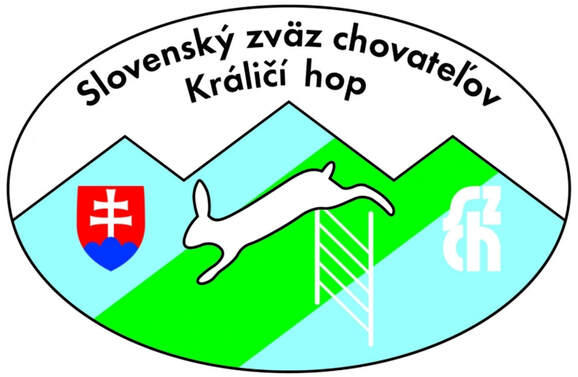 Komisia Káličí hopŽIADOSŤ O PRESTUP KRÁLIKA DO TRIEDY VETERÁNOVMeno králika:Pohlavie:Dátum narodenia:Plemeno:Registračné značky: Ľ.u.:	            P.u.		 /Mikročip:Majiteľ:E-mail:Dôvod prestupu:Králik dosiahol vek 5 rokov a skáče minimálne v strednej triede v rovinnej dráhe aj v parkúreZdravotné dôvody:Potvrdenie veterinárom: diagnóza:................................................................................................................................................................................................................................................................................................................................................................................................................................................................................... pečiatka a podpis veterinára:Iné (posúdi zbor rozhodcov): ..............................................................................................................................................................................................................................................................................................................Vypísanú žiadosť zašlite na adresu juliachvojkova@gmail.com V........................ dňa:.........................................		.....................................................				                       					PodpisVyplní rozhodca:Schválené rozhodcom (meno):Dátum:									Pečiatka a podpis